Career ObjectiveTo join a dynamic organization offering ample opportunities for diversification of professional skills and career growth where my experience and skills could be productive for the organization.Working Experience:Teaching at Sir Syed University of Engineering and Technology as a Visiting Faculty from May 2012 to present.Teaching at College of Management Science as a Visiting Faculty from 1st March 2016 to present.Teaching experience at CAMS College of Business and Information Technology as a Visiting Faculty from July 2013 to Aug 2014.Six months teaching experience as a visiting faculty (evening program) at Psychology Department, University of Karachi from Jan 2013 to June 2013.Six months teaching experience as a cooperative teacher at Psychology Department, University of Karachi from Jan 2012 to June 2012.Two years working experience as a Psychologist at Bismillah Taqee Hospital Karachi, from 	March 2011 to Oct 2012. Academic BackgroundComputer SkillsMS Office (Word/ Excel/PowerPoint)SPSS (Statistical Package for Social Sciences)Internet InternshipCompleted internship in 2008 as a consultant psychologist in Psychiatric ward of Sindh Govt. Hospital, Karachi.Topic of M.Phil dissertation Father and Daughter relationship and its impact on Daughter’s Psychological Growth.Published Research Articles“Father and Daughter Relationship and its impact on Daughter’s Self-Esteem and Academic Achievement” Academic Journal of Interdisciplinary Studies, Rome-Italy (March 2015)“Positive Father and Daughter Relationship and its impact on Daughter’s Interpersonal Problems” Journal of Social Sciences and Humanities, University of Karachi, Karachi Pakistan (December 2014) Testing AbilitiesCommand on psychometric testing through interviews, questionnaires, psychological tests (Rorschach, HFD, PAI, TAT, WAIS and others).Questionnaire construction for surveys and interviews.Business entrepreneurship  CoursesBusiness entrepreneurship course organized by FWBL Business Development & Training Centre Karachi in collaboration with Small and Medium Enterprises Development Authority (SMEDA) in 2012.Language CoursesEnglish Language course from Sir Shams Anglophile, Gulberg Karachi.Intermediate level of English language Proficiency course from University of Karachi.Elementary level of English language Proficiency course from University of Karachi.Seminars and ConferencesParticipated on 3rd Annual national Conference on “Industrial and Organizational Psychology: Better Organization through collaboration in Education, Research and Practice in 2012 held at Institute of Business Management, Karachi.”Participated in training workshop on “Increasing profits through Better Marketing” organized by FWBL Business Development & Training Centre Karachi and Small and Medium Enterprises Development Authority (SMEDA) in 2012.Participated as a conference organizer in Social Intervention International Conference “A better Tomorrow for the Coming Generation” March 6-7, 2012, University of Karachi.Attended “Interdisciplinary International Conference on Media and Social Change” in 2008, organized by Faculty of Arts, University of Karachi in collaboration with Higher Education Commission, Islamabad.Attended training workshop on Effective Communication by Dr. Zsuzsanna Fajcsak in 2011 organized by Galaxy of Psychologists FPPC. Attended different seminars about rights of women and violence against women organized by department of Women Studies, University of Karachi and different NGO’s.Attended different seminars about psychiatric disorders and their treatment, organized by Psychology department, University of Karachi.Attended Community Mental Health Module for Volunteers & Care Givers, organized by Aga Khan Social Welfare Board for Pakistan & Pakistan Association for Mental Health, on March 2011.Attended two days Capacity Building Workshop on Para Counseling, organized by Group Development Pakistan on Sep, 2011. Personality Traits	Fast learner.Rated as responsible person by teachers and peersA team player - delegating and working with people at different levels.Good in planning and organizing workDedicated to produce timely outputInterestsReading booksParticipating in debate & Naat competitions.Took part in Naat competitions in Hamdard -Nonehal Assembly (by Hakeem M., Saeed).Personal InformationDate of Birth		: 	9th May, 1986Marital Status 	: 	MarriedNationality 		: 	PakistaniReligion         	          	: 	IslamFirst Name of Application CV No: 1701060Whatsapp Mobile: +971504753686 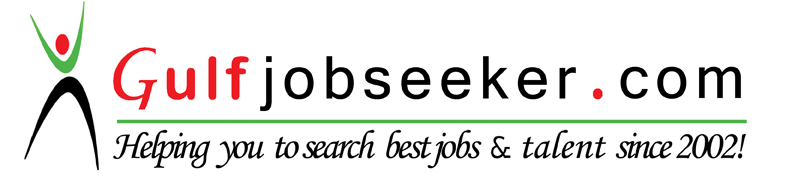 Reference:1. Dr. Anila Amber Malik, Chairperson and Professor, Department of Psychology, University of Karachi. email id anila_ahsen@hotmail.com. Phone Number: +92 307 4444158 (Supervisor for M.Phil/PhD Thesis and Course work)2. Tehzeeb Sakina Amir, Senior Lecturer, College of Business Management (CBM), Karachi. email id tehzeeb.sakina@iobm.edu.pk .. phone Number: +92 347 30971353. Dr. Saima Masoom Ali. Assistant Professor, Department of Psychology, University of Karachi. email id: saima.ghabrani@gmail.com   phone number: +92 302 2675411_________________DegreeName of InstitutePassing YearGrade / DivisionPh.D (Psychology)University of KarachiContt…-----M.Phil (Psychology)University of Karachi20153.75 CGPRMasters (Clinical Psychology)University of Karachi20091stB.A(Hons) PsychologyUniversity of Karachi20071st(3rdPosition)H.Sc (Pre-Medical)A.P.W.A Government Girls College, Karachi.20031stS.Sc.Govt. Girls Secondary School, Karachi20012nd